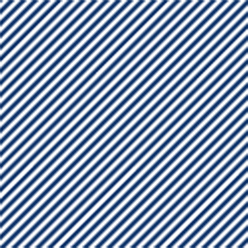 AnalysecertificaatAnalysecertificaatAnalysecertificaatProductFenobarbital drank 20mg/ml met acetemZI-nummer16012216Artikelnummer97999652Charge231018-001Analyserapport231386Niet te gebruiken naOktober 2024Datum vrijgifte03 nov 2023AnalyseSpecificatiesResultatenUiterlijkOpalescente tot heldere, lichtgeel gekleurde vloeistof, ≤BY5AkkoordIdentiteitFenobarbital (HPLC)AkkoordGehalteFenobarbital (HPLC) 19,0 – 21,0 mg/mL19,7 mg/mlDichtheid0,980-0,995 g/mL0,994 g/ml